Publicado en Madrid el 14/01/2021 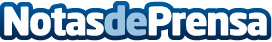 El shooter de Riot Games, VALORANT™ inspira la última receta del multipremiado chef Diego GallegosSe trata de una relectura del nuevo agente, Yoru, un maestro del engaño que llega con el Episodio 2. Gallegos, conocido en redes, Twitch y Youtube como Le Chef Gamer, es un apasionado jugador de este títuloDatos de contacto:Francisco Diaz637730114Nota de prensa publicada en: https://www.notasdeprensa.es/el-shooter-de-riot-games-valorant-inspira-la Categorias: Nacional Telecomunicaciones Gastronomía Juegos Premios Gaming http://www.notasdeprensa.es